In an effort to keep our 4-H dog handlers challenged as we enter months of cold & snow, we would like to offer a Winter Trick Dog Class similar to the American Kennel Club (AKC) program now in place. https://www.akc.org/sports/trick-dog/ Starting on January 1st, 2021, the 4-H Dog Program will be offering Trick Dog Certificates to all qualifying dog/handler teams. All tricks will be at the AKC Novice Trick Dog Level.If you have already received an AKC Trick Dog Novice Title you can apply for the 4-H certificate in that class & move up to the next class simply by submitting a copy of the AKC Certificate.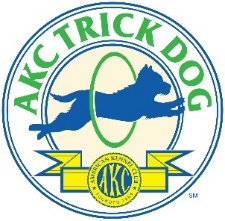 We will award certificates in January, February & March, and you can “move up” the next month to the next level once you have completed a class. You can also submit your video to an AKC evaluator to earn an AKC Trick Dog title.  The AKC Trick Dog Levels are Novice, Intermediate and Advanced.Here’s How It Works: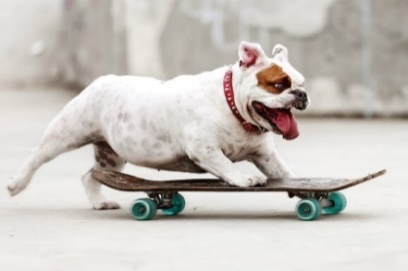 For the Novice level, teach your dog 10 of the AKC qualifying tricks listed below. If your dog already has an AKC CGC title (submit copy) you only need to complete 5 additional tricks for a total of 15 for the AKC Intermediate level or 20 for the Advanced level.Have a county dog leader* witness your tricks in person & sign a marked “tricks” checklist (below).  *A county dog leader can be from any NYS county.Have a county dog leader* witness your tricks by video & submit a marked & signed	checklist to: Rev. Liz Meacham, 22 Keeney Street, Warsaw, NY  145694-H Age Groups (as of January 1st, 2021):		Junior:  Ages 8-12	Senior:  Ages 13-19Qualifying tricks:____  Balance beam (walk on board a few inches off floor____  Bark on cue (speak)____  Crawl (dog on belly, crawls at least 3 body lengths)____  Fetch it (ball etc. 10 ft. away, bring to within 2 ft of handler)____  Find it (find treat under a cup or similar object)____  Get your ________, (leash, brush, name of toy)____  Get in (gets in box)____  Sits in box (on cue)____  Get on (gets on step or low platform – 4 paws on)____  Hand Signal (choose one: down, sit or come)____  High Five____  Hold (hold an object for 3 seconds)____  Jump (through hoop over low bar)____  Kennel Up (go in crate & stay until released)____  Kiss (point to cheek or back of hand)____  Paws up (2 front paws on stool or step)____  Shake Hands____  Spin in Circle____  Touch it (hand or target object)____  Tunnel (agility tunnel or child’s tunnel)____  Other (handler’s choice)All Handler/Dog teams that complete a class or classes will receive a certificate & rosette from 4-H.For more information, contact Liz Meacham at liz.meacham@yahoo.com.To register, submit your video, completed checklist, and copies of your AKC Certificates, visit: https://cornell.ca1.qualtrics.com/jfe/form/SV_czM3wbSLecc5cvH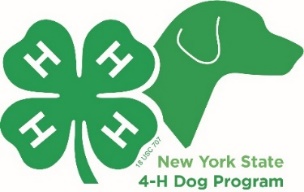 The NYS 4-H Dog Programis holding a Trick Dog Contest!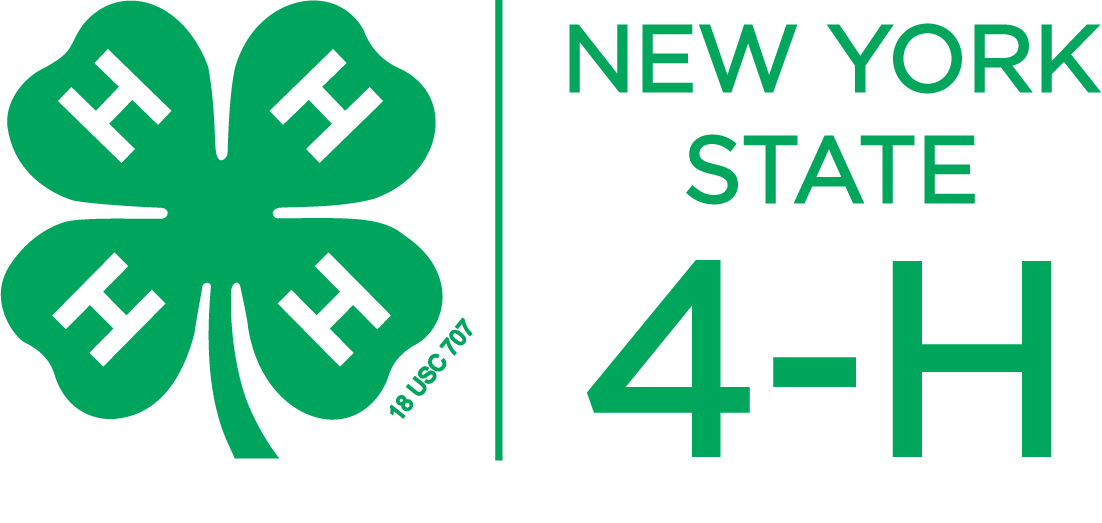 